SSwan and Canning Rivers Management Act 2006Portfolio:Minister for Environment (The Department of Biodiversity, Conservation and Attractions is the agency principally assisting the Minister for Environment in the administration of this Act)Agency:Swan River TrustSwan and Canning Rivers Management Act 20062006/0516 Oct 2006s. 1 & 2: 6 Oct 2006;Act other than s. 1 & 2: 25 Sep 2007 (see s. 2 and Gazette 25 Sep 2007 p. 4835)Financial Legislation Amendment and Repeal Act 2006 Sch. 1 cl. 1652006/07721 Dec 20061 Feb 2007 (see s. 2(1) and Gazette 19 Jan 2007 p. 137)Swan and Canning Rivers Management Regulations 2007 r. 45 published in Gazette 25 Sep 2007 p. 4787‑831 (r. 45‑47 as amended in Gazette 27 Jun 2014 p. 2328; 4 Mar 2016 p. 625‑6; SL 2023/14)Swan and Canning Rivers Management Regulations 2007 r. 45 published in Gazette 25 Sep 2007 p. 4787‑831 (r. 45‑47 as amended in Gazette 27 Jun 2014 p. 2328; 4 Mar 2016 p. 625‑6; SL 2023/14)Swan and Canning Rivers Management Regulations 2007 r. 45 published in Gazette 25 Sep 2007 p. 4787‑831 (r. 45‑47 as amended in Gazette 27 Jun 2014 p. 2328; 4 Mar 2016 p. 625‑6; SL 2023/14)25 Sep 2007 (see note to r. 1 and Gazette 25 Sep 2007 p. 4835)Reprint 1 as at 6 Mar 2009 Reprint 1 as at 6 Mar 2009 Reprint 1 as at 6 Mar 2009 Reprint 1 as at 6 Mar 2009 Statutes (Repeals and Minor Amendments) Act 2009 s. 172009/0463 Dec 20094 Dec 2009 (see s. 2(b))Public Sector Reform Act 2010 s. 892010/0391 Oct 20101 Dec 2010 (see s. 2(b) and Gazette 5 Nov 2010 p. 5563)Personal Property Securities (Consequential Repeals and Amendments) Act 2011 Pt. 6 Div. 22011/0424 Oct 201130 Jan 2012 (see s. 2(c) & Cwlth Legislative Instrument No. F2011L02397 cl. 5 registered 21 Nov 2011)Metropolitan Redevelopment Authority Act 2011 s. 1442011/04512 Oct 201131 Dec 2011 (see s. 2(b) and Gazette 30 Dec 2011 p. 5573)Statutes (Repeals and Minor Amendments) Act 2011 s. 272011/04725 Oct 201126 Oct 2011 (see s. 2(b))Reprint 2 as at 15 Jun 2012 Reprint 2 as at 15 Jun 2012 Reprint 2 as at 15 Jun 2012 Reprint 2 as at 15 Jun 2012 Fire and Emergency Services Legislation Amendment Act 2012 Pt. 7 Div. 152012/02229 Aug 20121 Nov 2012 (see s. 2(b) and Gazette 31 Oct 2012 p. 5255)Commercial Arbitration Act 2012 s. 45 (it. 20)2012/02329 Aug 20127 Aug 2013 (see s. 1B(b) and Gazette 6 Aug 2013 p. 3677)Water Services Legislation Amendment and Repeal Act 2012 s. 2332012/0253 Sep 201218 Nov 2013 (see s. 2(b) and Gazette 14 Nov 2013 p. 5028)Swan and Canning Rivers Management Amendment Act 2015 Pt. 22015/0069 Mar 20151 Jul 2015 (see  s. 2(b) and Gazette 19 Jun 2015 p. 2095)Conservation and Land Management Amendment Act 2015 s. 782015/02819 Oct 20157 May 2016 (see s. 2(b) and Gazette 6 May 2016 p. 1379‑80)Public Health (Consequential Provisions) Act 2016 s. 101 & Pt. 5 Div. 242016/01925 Jul 2016s. 101: 24 Jan 2017 (see s. 2(1)(c) and Gazette 10 Jan 2017 p. 165);Pt. 5 Div. 24: to be proclaimed (see s. 2(1)(c))Reprint 3 as at 14 Oct 2016 (not including 2016/019)Reprint 3 as at 14 Oct 2016 (not including 2016/019)Reprint 3 as at 14 Oct 2016 (not including 2016/019)Reprint 3 as at 14 Oct 2016 (not including 2016/019)Aquatic Resources Management Act 2016 s. 3722016/05329 Nov 2016To be proclaimed (see s. 2(b))Strata Titles Amendment Act 2018 Pt. 3 Div. 222018/03019 Nov 20181 May 2020 (see s. 2(b) and SL 2020/39 cl. 2)Community Titles Act 2018 Pt. 14 Div. 222018/03219 Nov 201830 Jun 2021 (see s. 2(b) and SL 2021/69 cl. 2)Swan Valley Planning Act 2020 Pt. 10 Div. 152020/0459 Dec 20201 Aug 2021 (see s. 2(1)(e) and SL 2021/124 cl. 2)Swan and Canning Rivers Management Amendment Act 20232023/0021 Mar 2023s. 1 & 2: 1 Mar 2023 (see s. 2(a));Act other than s. 1 & 2: 3 Jun 2023 (see s. 2(b) and SL 2023/62 cl. 2)Directors’ Liability Reform Act 2023 Pt. 3 Div. 582023/0094 Apr 2023Pt. 3 Div. 58 (other than s. 146): 5 Apr 2023 (see s. 2(j));s. 146: 3 Jun 2023 (see s. 2(i)(ii) and SL 2023/62 cl. 2)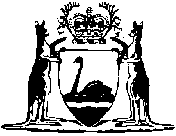 